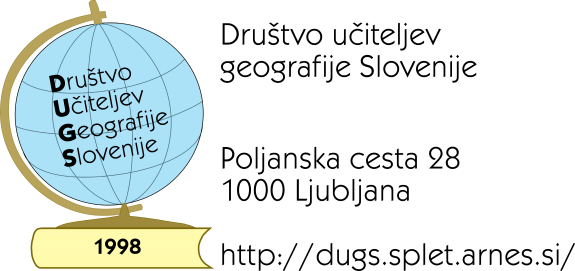 Program seminarja-tabora  DUGS-ZRSS  Velenje 2018Organizacijski odbor tabora DUGSčasTemaNosilecTEDEN PRED PRIHODOMAnketa o obravnavanju energetike kot pokrajinskega dejavnika pri poukuNataša Mrak, Igor LipovšekPetekPredavanja, delavnice, pogovor, druženje14.00 – 14.30Prihod udeležencev in registracija14.30 – 15.15 Kratek, voden sprehod po Velenju in postavitev tablice – oznaka visoke vode.Mira Sajko, Komisija za hidrogeografijo15.15 – 15.45Oblikovanje učnega sprehoda z učenci/dijaki po Šaleški doliniIgor Lipovšek15.45 – 16.15Preučevanje trajnostnega  pokrajinskega energetskega potenciala in proizvodnje pri pouku.Rožle Bratec Mrvar16.15 – 16.45Degradirana območja in njihovo vključevanje v poukTatjana Kikec16.45 – 17.15 PAVZA17.15 – 17.45Po poteh dediščine - rekreacija in znanje, oplemenitena z e-tehnologijo.Svetlana Novak (vodja projekta), Simona Karl in Veronika Gradišek17.45 – 18.45 Šaleška dolinaEmil Šterbenk, Klemen Kotnik18.45 – 19.00Učitelji (učenci in dijaki) kot člen v načrtovanjuMitja Bricelj19.00 – 19.30VEČERJA19.40 – 20.15Mednarodna izmenjava učiteljev geografije Slovenija - TurčijaAndreja Bečan, Nina Farič, Nataša Mrak20.15 – 20.30Občni zbor DUGS20.30 – ….DRUŽENJESPANJEMladinski hotel Velenje SobotaEkskurzija s terenskim delom8.00 – 8.30ZAJTRK9.00 – 10.45Ogled Muzeja premogovništva Slovenije10.45 – 14.00Voden sprehod po Šaleški dolini (Velenje – Šoštanj – Velenje)Emil Šterbenk, Klemen Kotnik14.00 – 15.00Kosilo in odhod domov15:30 – 16:00Fakultativno: Postavitev tablice z oznako visoke vode v Zadrečki dolini Spodnje Kraše na reki Dreti.Vsi zainteresirani